218/20219/20220/20Mineral Titles Act 2010NOTICE OF LAND CEASING TO BE A MINERAL TITLE APPLICATION AREAMineral Titles Act 2010NOTICE OF LAND CEASING TO BE A MINERAL TITLE APPLICATION AREATitle Type and Number:Exploration Licence 31087Area Ceased on:02 July 2020Area:82 Blocks, 254.03 km²Locality:DUFFIELDName of Applicant(s)/Holder(s):100% GEMPART (NT) PTY LTD* [ACN. 081 859 896]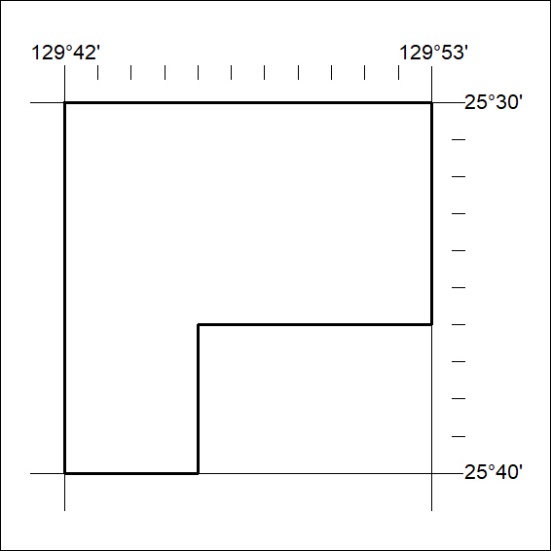 Mineral Titles Act 2010NOTICE OF LAND CEASING TO BE A MINERAL TITLE APPLICATION AREAMineral Titles Act 2010NOTICE OF LAND CEASING TO BE A MINERAL TITLE APPLICATION AREATitle Type and Number:Exploration Licence 31089Area Ceased on:02 July 2020Area:167 Blocks, 515.00 km²Locality:COCKBURNName of Applicant(s)/Holder(s):100% GEMPART (NT) PTY LTD* [ACN. 081 859 896]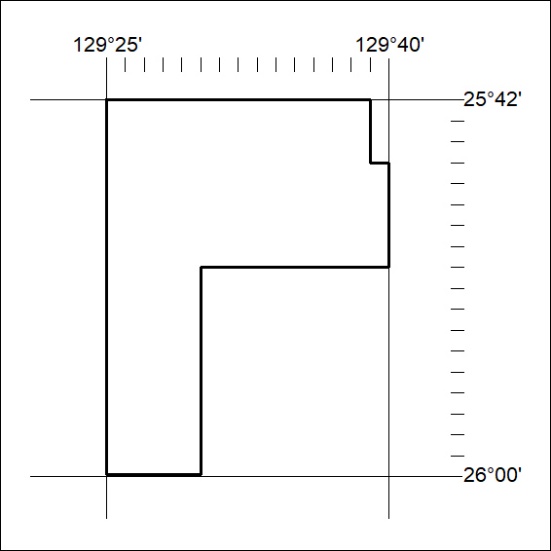 Mineral Titles Act 2010NOTICE OF LAND CEASING TO BE A MINERAL TITLE AREAMineral Titles Act 2010NOTICE OF LAND CEASING TO BE A MINERAL TITLE AREATitle Type and Number:Exploration Licence 31146Area Ceased on:02 July 2020Area:110 Blocks, 335.95 km²Locality:BARROWName of Applicant(s)/Holder(s):100% LITHIUM DEVELOPMENTS PTY LTD [ACN. 612 245 020]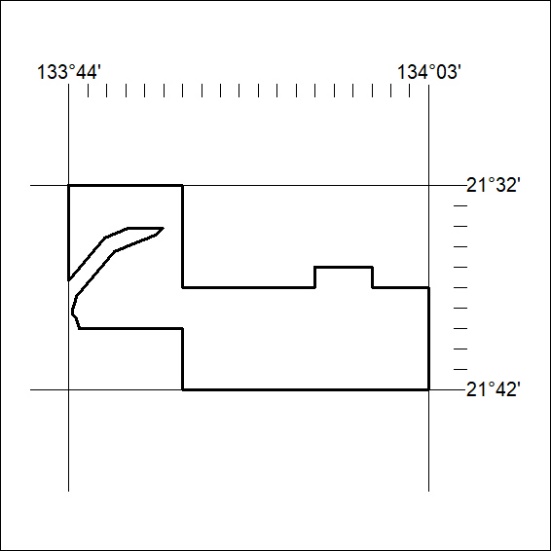 